Аналитическая справка по итогам проведения мастер-класса по STEM-педагогике 9.04.2019г.В анкетировании приняли участие 26 респондентов. Данные полученные в ходе исследования приведены на Рисунках 1-2.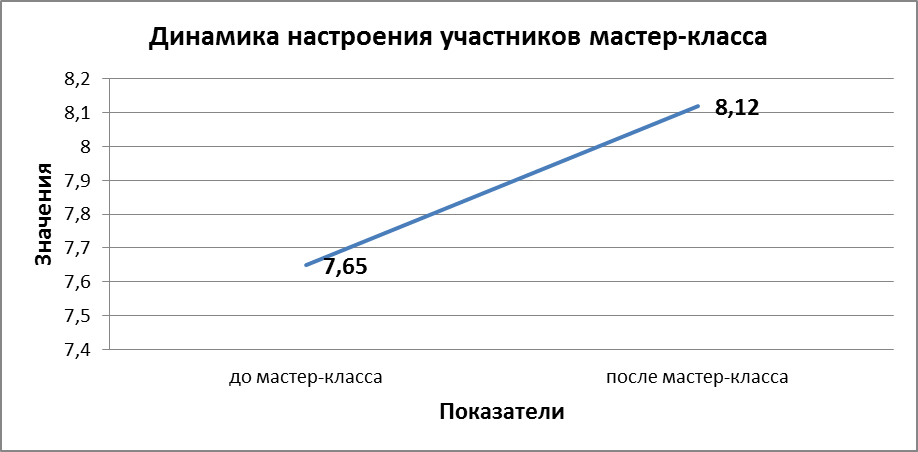 Рис.1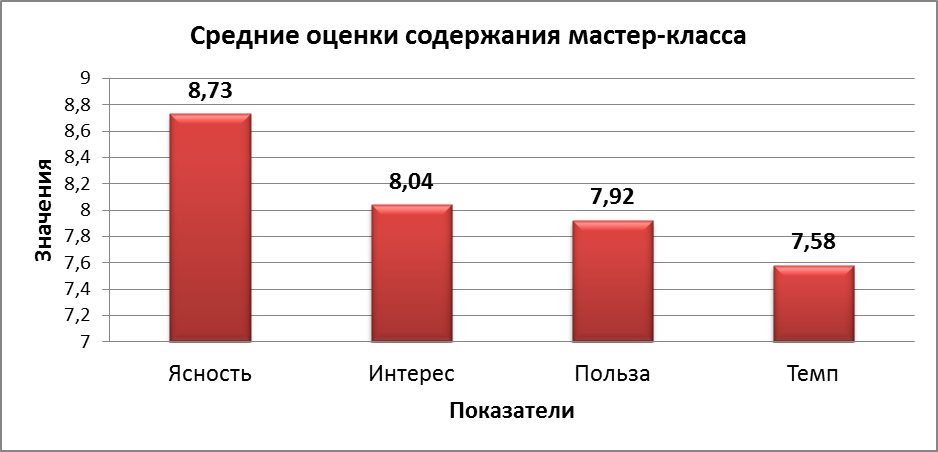 Рис.2Понравилось:Пособие «Робомышь»;Мастер-класс за компьютерами, кодирование робота со схемами, выполнение алгоритма;Занятие Ермолиной А.С. (материалы и задания);Применение современных технологий, включение игр в обучение;Опыт применения в дошкольной организации;Работа с детьмиХотелось бы: Работа с лего-конструкторами, Познакомиться с материально-технической базой, компьютерными программами и возможностями их приобретения;Практическая реализация других развивающих игр,Мониторинг результативности применения stem-технологий;Подготовила:                                                                       педагог-психолог Кузьмичева И.А.